Määrus kehtestatakse maaelu ja põllumajandusturu korraldamise seaduse § 21 lõike 1 alusel.2021. aastal antakse maaelu ja põllumajandusturu korraldamise seaduse alusel järgmisi toetusi riigiabina, vähese tähtsusega abina ning muu toetusena, mis ei ole riigiabi ega vähese tähtsusega abi:1) põllumajandusloomade aretustoetus;2) põllumajandustootja asendamise toetus;3) turuarendustoetus;4) toidu ekspordivõimaluste edendamise toetus;5) mesilaspere toetus;6) põllumajandus-, maamajandus- ja veterinaariavaldkonna praktikatoetus.(allkirjastatud digitaalselt)Arvo AllerMaaeluminister(allkirjastatud digitaalselt)Tiina SaronKantsler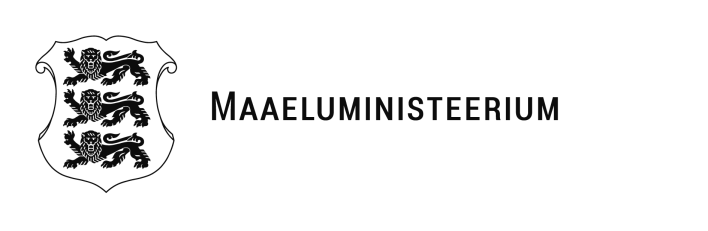 Määrusxx.01.2021 nr …..